新製品ビジネスケース 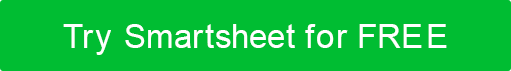 エグゼクティブサマリーミッションステートメント開発する製品またはサービスマーケティング戦略競合分析スワット分析強み、弱み、機会、脅威新しいオファリングを展開するための運用の概要財務計画国内    要因強み (+)弱点 (–)オポチュニティ (+)強み (+) / 機会 (+) 戦略弱点 (–) / 機会 (+) 戦略外要因脅威 (–)強み (+) / 脅威 (–) 戦略弱点 (–) / 脅威 (–) 戦略免責事項Web サイトで Smartsheet が提供する記事、テンプレート、または情報は、参照のみを目的としています。当社は、情報を最新かつ正確に保つよう努めていますが、本ウェブサイトまたは本ウェブサイトに含まれる情報、記事、テンプレート、または関連グラフィックに関する完全性、正確性、信頼性、適合性、または可用性について、明示的または黙示的を問わず、いかなる種類の表明または保証も行いません。したがって、お客様がそのような情報に依拠する行為は、お客様ご自身の責任において厳格に行われるものとします。